LOCAL INVENTARIADO – INVENTÁRIO 2018Localidade: Sala XXXXXXXXXXXData de Conclusão: XX/XX/2018Servidor(es) responsável(eis): XXXXXXXXXXXXXXXXXXXXXXXXXX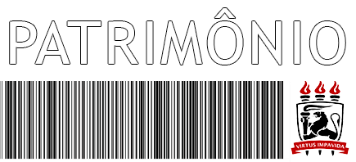 Não retire bens deste local sem a autorização da Comissão de Inventário Setorial. Para mais informações entrar em contato por meio do telefone XXXX-XXXXNão retire bens deste local sem a autorização da Comissão de Inventário Setorial. Para mais informações entrar em contato por meio do telefone XXXX-XXXX